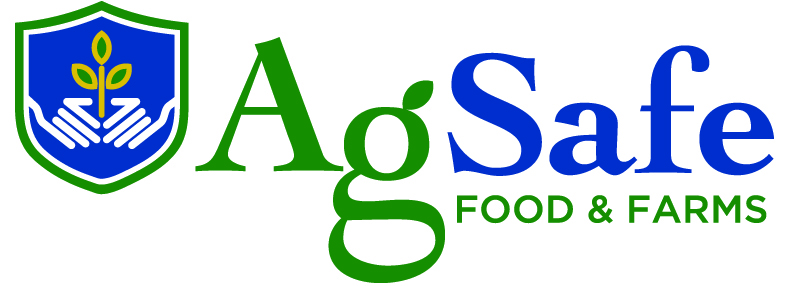 Política de no fraternizarCon el fin de promover el funcionamiento eficaz de la operación de la empresa, y para evitar malentendidos, las denuncias de favoritismo, otros problemas de supervisión, la seguridad y la moral y las posibles reclamaciones de acoso sexual, los gerentes y supervisores son prohibidos (as) de salir con o perseguir las relaciones románticas o sexuales con los empleados que ellos (as) supervisan, directa o indirectamente. Los empleados que violen esta política estarán sujetos a la disciplina, hasta e incluyendo la terminación del empleo.He leído, entiendo y estoy de acuerdo a seguir la política de no fraternización. Entiendo que el no hacerlo puede resultar en acción disciplinaria hasta e incluyendo en terminación._______________________________________________________________________________Firma_______________________________________________________________________________Nombre impreso____________________________________Fecha de la firma